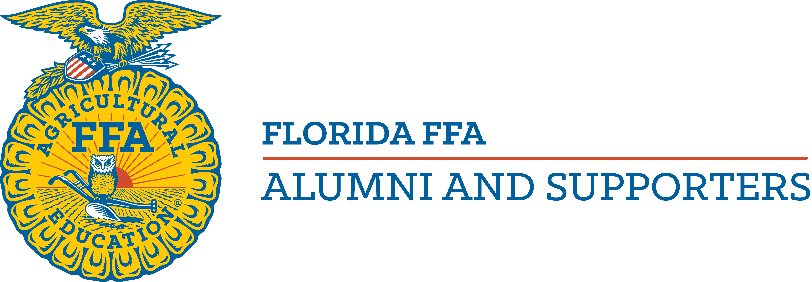 Florida FFA Alumni Council Nomination Form  Email completed form to archielmatthews@gmail.com. You may also deliver this application to the convention registration desk or Alumni Central during State FFA Convention by 6:00pm. June 21, 2023.  Elections will occur during the state business meeting June 23, 6:30 pm. Please type or write legibly! Applicant’s Name:  Physical Address: Email Address: 	 	 	 	 	Phone #: Desired Position: 	 	 	 	 	Nominated By: Local Alumni Chapter: 	 	 	 	Number of Years as a Member: 	 Please answer the following questions on additional pages. List your Alumni & Supporter activities (include local, state and national levels). Please list any outstanding achievements and community activities. Why do you want to serve on the Florida FFA Alumni and Supporters Council? If elected to serve as a council member, how will you communicate with local chapters? FLORIDA FFA ALUMNI & SUPPORTERS  DIRECTOR and DIRECTOR AT LARGE DUTIES  Represent Florida FFA Alumni at State functions as requested.  Be knowledgeable of the State and National Alumni structure and guidelines.  Sell State Alumni Raffle Tickets along with distributing tickets to Chapters within your area.  Communicate with local Alumni Chapters to share State and National Alumni updates.  Assist local Alumni Chapters, as needed, with questions or issues that may arise.  Attend local Alumni meetings within your District as requested.  Volunteer to work shifts at the Alumni area at the State Convention Expo.  Attend State Alumni Conference and four Quarterly State Alumni Meetings.  Assist local Chapters that want to reactive or charter a new Alumni.  Provide a report of District activities at quarterly Board meetings.  I have read and fully understand what the expectations are for me as a Florida Alumni & Supporters Director. If, at any time, I am not able to fulfill these duties I will advise the State Alumni President so that a replacement can be found.  Name:  Signature:  	 	 	 	 	 	 	Date:  Revised 5/4/2023 